Задания  для 6Б класса БиологияТема: «Отдел Моховидные. Общая характеристика и значение» (параграф 21)Зарисовать кукушкин лен (стр.114, рис.112), подписать органы.К какому классу относится кукушкин лен? Признаки класса.Какое значение имеют ризоиды?Где созревают споры?Как размножаются мхи?Написать определение: гаметофит –       спорофит –Значение мховМАТЕМАТИКА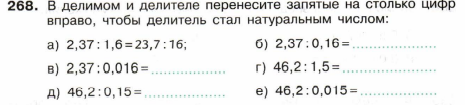 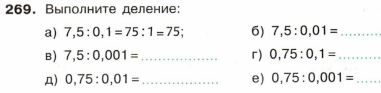 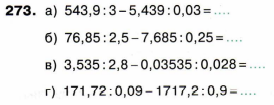 ПредметЗаданиеФорма контроля БИОЛОГИЯСмотри внизуВыполнить задания в тетради, проверка на урокеМУЗЫКАСайт «Российская электронная школа»      https://resh.edu.ru/ Вкладка «Предметы»          Музыка           6 классВыбираем 9 урок «Могучее царство Шопена». Смотрим видео, отвечаем на вопросы теста. Сфотографировать ответы, подписанное фото отправить на muzika-v-shkole@yandex.ruЛИТЕРАТ.Конь с розовой гривой. стр. 70 – 75 (до слов – Вон как хорошо было жить! )АНГ.ЯЗ.43Стр.61 №1- письменно полным ответом, №2а – доказываем свой ответ цитатой из текста, 2b – по образцу. Незнакомые слова выписать с переводом в тетрадь, учитьПроверка учителем письменных упражнений в тетрадиМАТЕМАТСмотреть ниже     В тетради должны быть вычисления, а не просто ответы!!!!!!!!	ИЗО